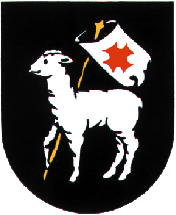 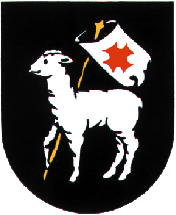                                                                                                                                                 Załącznik Nr 1 do SzczegółowegoRegulaminu Dziennego Domu „Senior +”                                                                            w SulęcinieKwestionariusz zgłoszeniowydla osób w wieku 60+ ubiegających się o objęcie działaniami realizowanymi przez Dzienny Dom „Senior+” w Sulęcinie, z siedzibą w Domu Joannitów         przy   ul. Młynarskiej 1Wnioskuję o zakwalifikowanie mnie do udziału w zajęciach, które realizowane będą w Dziennym Domu „Senior+” w Sulęcinie. Informacje podstawowe: Imię i nazwisko ..........................................................................................................................Data urodzenia ...........................................................................................................................PESEL ........................................................................................................................................Adres zameldowania .................................................................................................................. Adres zamieszkania .................................................................................................................... Telefon kontaktowy ...................................................................................................................Informacje dodatkowe: Jestem osobą nieaktywną zawodowo (właściwe zaznaczyć - X)      tak       nie 2. Jestem osobą: (właściwe zaznaczyć - X)                   samodzielną                  zamieszkującą samotnie                   zamieszkującą z rodziną                  wymagającą częściowej opieki lub pomocy                  wymagam dowozu do ośrodka wsparcia3. Warunki mieszkaniowe (właściwe zaznaczyć - X)             dobre warunki mieszkaniowe             przeciętne warunki mieszkaniowe             złe warunki mieszkaniowe 4. Jestem zainteresowana/y wsparciem w zakresie aktywizacji:  (właściwe zaznaczyć - X)                   ruchowej                  edukacyjnej                  kulturalnej                  rekreacyjnej                  socjalnej5. Jestem zainteresowana/y wsparciem w zakresie: (właściwe zaznaczyć - X)            Uzyskania pomocy:                   w załatwieniu spraw urzędowych                   przy formalnościach związanych z korzystaniem z instytucji pomocowych            Terapii zajęciowej:      rękodzieło      muzykoterapia      kulinarna      plastyczna      zajęcia ogrodowe (hortiterapia)Formach aktywności ruchowej nastawionej na utrzymanie sprawności fizycznej:      zajęcia ruchowe o podłożu gimnastyki ogólnej      zajęcia usprawniająco – rehabilitacyjne      wycieczki piesze, spacery i Nordic Walking      zajęcia sportowo-rekreacyjne (rozgrywki, festyny)      zajęcia taneczne.Zajęciach klubowych:      biblioterapia i czytanie prasy      korzystanie z komputera i Internetu      oglądanie filmów i programów telewizyjnych      gry towarzyskie      spotkania integracyjne.Działaniach prozdrowotnych:      spotkania z pielęgniarką lub terapeutą      wykłady i pogadanki z zakresu zdrowia      udzielanie informacji o dostępnych usługach medycznych i rehabilitacyjnych na terenie            Gminy Sulęcin.             Działalności kulturalno – edukacyjnej:      spotkania z ciekawymi ludźmi      uczestnictwo w wydarzeniach organizowanych przez instytucje kulturalne       udział w wykładach i pogadankach z zakresu różnych dziedzin np. historii, kultury itp. Moje umiejętności:            ………………………………………………………………………………………………………………………………………………………………………………………………………………………………………………………………………………………………………………………………………………………………………………………………………………………………     Moje zainteresowania:……………………………………………………………………………………………………………………………………………………………………………………………………………………………………………………………………………………………………………………………………………………………………………………………………………………………………………………………………………………………………………………………………Osoba upoważniona do kontaktów:Imię i nazwisko:…………………………………………………Stopień pokrewieństwa:…………………………………………Telefon kontaktowy:……………………………………………Oświadczenia: 1)Wyrażam zgodę na gromadzenie i przetwarzanie moich danych osobowych zgodnie z ustawą z dnia 10 maja 2018 r. o ochronie danych osobowych ( Dz.U. z 2018 r. poz. 1000), na podstawie Rozporządzenia Parlamentu Europejskiego i Rady (UE) 2016/679 z dnia 27 kwietnia 2016 r. w sprawie ochrony osób fizycznych w związku z przetwarzaniem danych osobowych i w sprawie swobodnego przepływu takich danych oraz uchylenia dyrektywy 95/46/WE (Dz. Urz. UE L 119 z 2016 r.)  dla potrzeb niezbędnych do zakwalifikowania do uczestnictwa w zajęciach prowadzonych przez Dzienny Dom „Senior+” w Sulęcinie.  2)Oświadczam, że podane przeze mnie informacje są zgodne ze stanem faktycznym. 3)Oświadczam, że zapoznałam/em się z Regulaminem Dziennego Domu ,,Senior+” w Sulęcinie i akceptuję jego warunki. 4)Oświadczam, że zostałam/em poinformowana/y, że Dzienny Dom ,,Senior+” współfinansowany jest ze środków Ministerstwa Rodziny, Pracy i Polityki Społecznej w ramach Programu Wieloletniego ,,Senior+” na lata 2015-2020.5) Oświadczam, że zgodnie z art. 13 ust. 1 i 2 Rozporządzenia Parlamentu Europejskiego i Rady (UE) 2016/679 z dnia 27 kwietnia 2016 r. w sprawie ochrony osób fizycznych w związku z przetwarzaniem danych osobowych i w sprawie swobodnego przepływu takich danych oraz uchylenia dyrektywy 95/46/WE (Dz. Urz. UE L 119 z 2016 r.) zapoznała/em się z treścią klauzuli informacyjnej RODO.6) Ośrodek Pomocy Społecznej w Sulęcinie zastrzega sobie możliwość wykorzystania wizerunku Seniora do celów informacyjnych i promocyjnych, pod warunkiem, że zdjęcia lub nagranie było wykonane podczas zajęć, na co Senior wyraża zgodę.  .......................................................                            .......................................................................                    Data                                                                  czytelny podpis wnioskodawcyKlauzula informacyjna o przetwarzaniu danych  Zgodnie z art.13 ust.1 i ust.2 Rozporządzenia Parlamentu Europejskiego i Rady (UE) 2016/679 z dnia 27 kwietnia 2016 r. w sprawie ochrony osób fizycznych w związku z przetwarzaniem danych osobowych i w sprawie swobodnego przepływu takich danych oraz uchylenia dyrektywy 95/46/WE (ogólnego rozporządzenia o ochronie danych ), informujemy ,że:1) administratorem Pani/Pana danych osobowych jest Dyrektor Ośrodka Pomocy Społecznej w Sulęcinie przy ul. Emilii Plater 14, 69-200 Sulęcin, tel. 957552082, opssulecin@interia.pl.2) inspektorem ochrony danych w Ośrodku Pomocy Społecznej w Sulęcinie przy ul. Emilii Plater 14,      69-200 Sulęcin jest Pani Izabella Iwańska ul. Świebodzińska 3/7 Trzemeszno Lubuskie 69-200 Sulęcin,      e-mail: IZAIWANSKA@interia.pl tel. +486010950863) Pani/Pana dane osobowe przetwarzane będą w celach  przewidzianych przepisami prawa, główniena podstawie Ustawy dnia 12 marca 2004r. o pomocy społecznej (tj.  Dz. U z 2018r. poz. 1508 z późn. zmianami), w związku z art.6 ust. 1 c) i art. 9 ust. 2b) RODO. 4)Odbiorcą Pani/Pana danych osobowych będą podmioty upoważnione do odbioru danych osobowych na podstawie odpowiednich przepisów prawa , w tym organy władzy publicznej oraz podmioty wykonujące zadania publiczne lub działające na zlecenie organów władzy publicznej , w zakresie i celach, które wynikają z przepisów powszechnie obowiązującego prawa, inne podmioty , które na podstawie stosownych umów zawartych z Ośrodkiem Pomocy Społecznej w Sulęcinie przetwarzających dane osobowe, dla których administratorem jest Dyrektor Ośrodka Pomocy Społecznej w Sulęcinie.5) posiada Pani/Pan prawo dostępu do treści swoich danych oraz prawo ich sprostowania, usunięcia, ograniczenia przetwarzania, prawo do przenoszenia danych, prawo wniesienia sprzeciwu, prawo do cofnięcia zgody w dowolnym momencie bez wpływu na zgodność z prawem przetwarzania (jeżeli przetwarzanie odbywa się na podstawie zgody), którego dokonano na podstawie zgody przed jej cofnięciem;6) ma Pan/Pani prawo wniesienia skargi do Prezesa Urzędu Ochrony Danych Osobowych, gdy uzna Pani/Pan, iż przetwarzanie danych osobowych Pani/Pana dotyczących narusza przepisy ogólnego rozporządzenia o ochronie danych osobowych z dnia 27 kwietnia 2016 r.;7) podanie przez Pana/Panią danych osobowych jest wymogiem ustawowym i warunkiem ubiegania się o świadczenia realizowane przez Ośrodek Pomocy Społecznej w Sulęcinie . Jest Pan/Pani zobowiązana do ich podania, a konsekwencją niepodania danych osobowych będzie brak możliwości rozpatrzenia wniosku.8) Pani/Pana dane nie będą przetwarzane w sposób zautomatyzowany w tym również w formie profilowania.     ……………………………………….                                             …………………………………………                         Data                                                                                czytelny podpisKomisja do zaopiniowania wniosków o przyjęcie do Dziennego Domu „Senior +” w Sulęcinie         w składzie: 1. ……………………………………………………………….. 2. ……………………………………………………………….. 3. ……………………………………………………………….. dokonała w dniu ………………… zaopiniowania wniosku o przyjęcie do Dziennego Domu „Senior +” w Sulęcinie Pana/i………………………………………………………………………………………….. zam. …………………………………………………………………………………………….…………………………………………………………………………………………………..OPINIA KOMISJI: ………………………………………………………………………………………………….. …………………………………………………………………………………………………… ……………………………………………………………………………………………………  …………………………………………………………………………………………………..                                                                                                                                                                                           Podpisy członków Komisji    ……………………………………….                                          1. ……………………………….                   data                                                                                                                           2.……………………………………                                                                                            3. ………………………………